PONEDELJEK, 20. 4. 2020Dragi devetošolci,zdaj se bomo ponovno lotili književnosti. Prehajamo na obdobje moderne v slovenski književnosti. Preberite spodnji zapis in ga tudi zapišite v zvezke. MODERNA1899 – izideta pesniški zbirki: Cankar: Erotika, Župančič: Čaša opojnosti1918 – konec 1. sv. vojne in Cankarjeva smrtIzraz MODERNO prihaja iz latinščine in pomeni nedaven, sodoben, v nasprotju s preteklostjo.V tem obdobju se na Slovenskem uveljavijo nove literarne smeri: simbolizem, impresionizem, dekadenca, nova romantika.ZNAČILNOSTI OBDOBJAOdmik od realizma – obdobje  ponovno prinaša romantični pogled na svet.Literatom so zopet pomembni domišljija, lepota, osebni pogled na svet – subjektivnost.V pesništvu se poleg stalnih pesniških oblik pridružijo svobodne (pesmi v svobodnem verzu).Tudi pripovedništvo je zelo lirizirano – uporabljali so pesniški jezik, čustva in razpoloženje imajo prednost pred dogodkom (Cankar – črtica) – manj razumljiva dela.Avtorji pri opisu svojih čustvenih stanj in razpoloženj z besedami vplivajo na bralca tudi zvočno (Žebljarska) in barvno (Pesem).PREDSTAVNIKIPredstavniki slovenske moderne so se zbirali v dijaški Zadrugi.I. Cankar: BobiJ. Murn Aleksandrov: Pesmi in romanceD. Kette: PozijeO. Župančič: V zarje Vidove, Zimzelen pod snegomPOMENZa Slovence je to obdobje na prelomu stoletja kulturno zelo bogato. Slikarstvo (I. Grohar, R. Jakopič, M. Jama, M. Sternen)Arhitektura (J. Plečnik)Glasba (Marij Kogoj)Slovenci v prozi, dramatiki in poeziji dosežemo svetovni vrh.Poglejte si še spodnjo sliko, da si boste lažje predstavljali naše moderniste. Pazite, pri pesnikih na drugi manjka Dragotin Kette, ki je eden najpomembnejših predstavnikov slovenske moderne (gl. pomembnejše predstavnike zgoraj): Dragotin Kette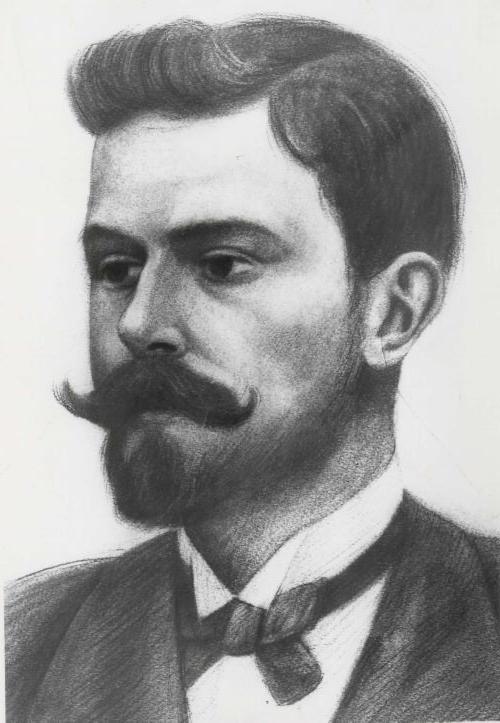 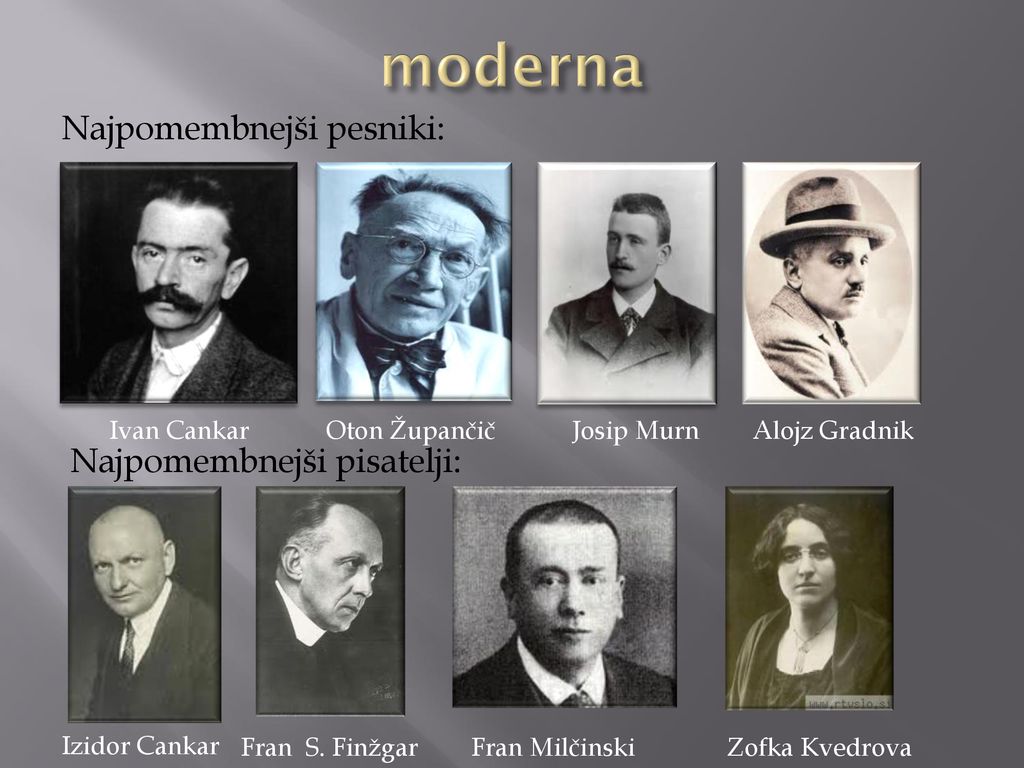 Lepo vas pozdravljam,učiteljica Urša